Camera 2 Garage Gate Arm429am Chrysler 300 enters garage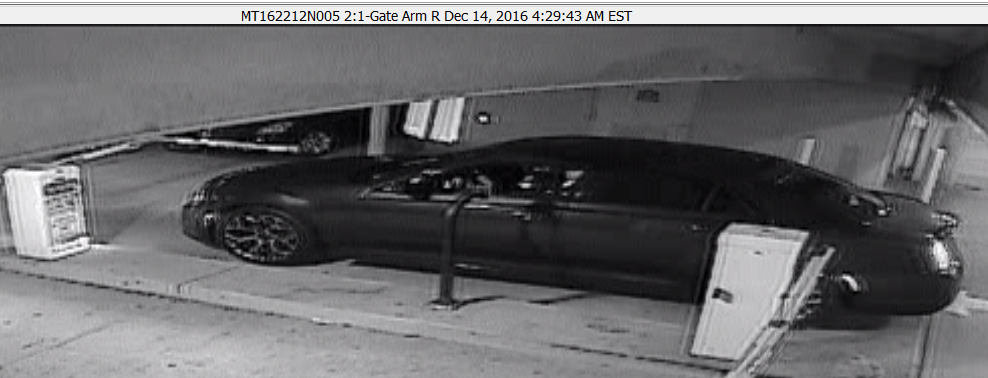 434am walks out of garage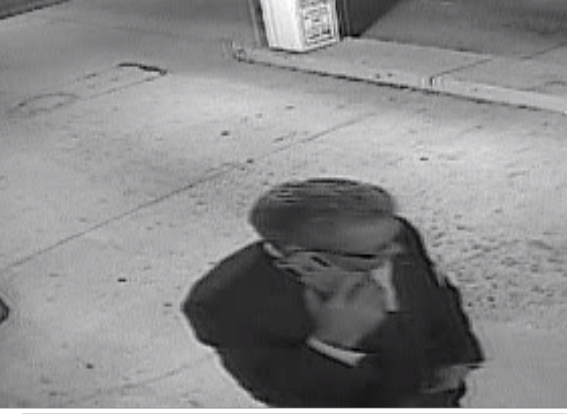 436am walks back in towards elevator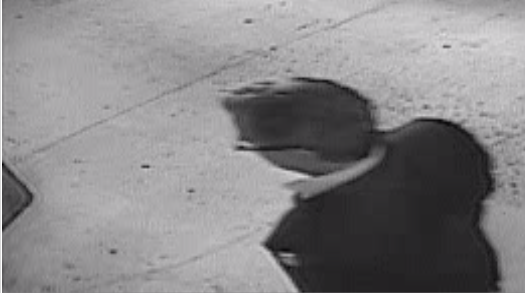 454am bmw enters garage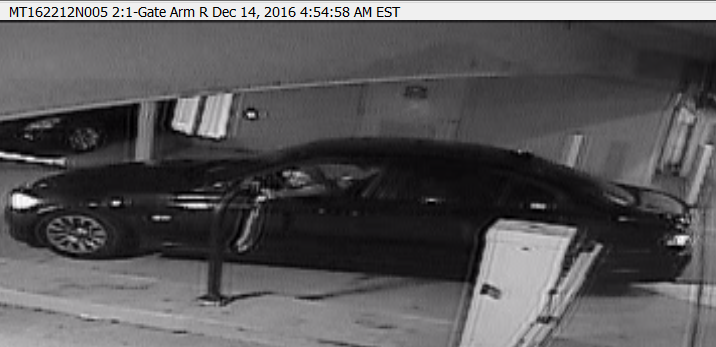 645am bmw exits garage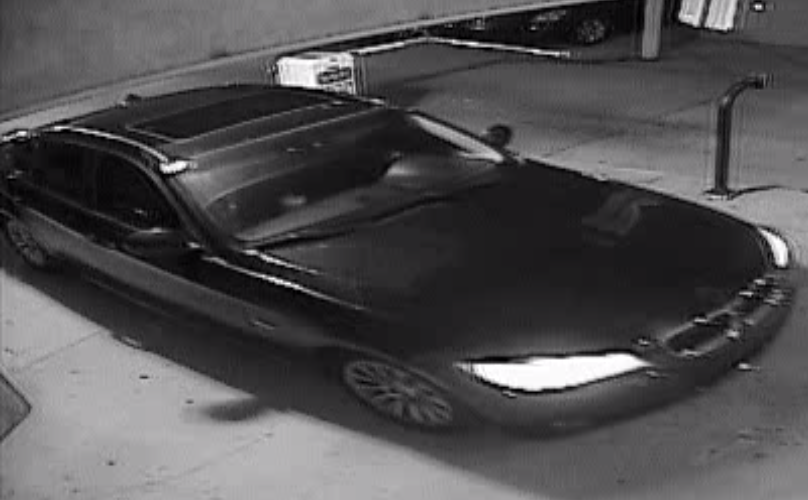 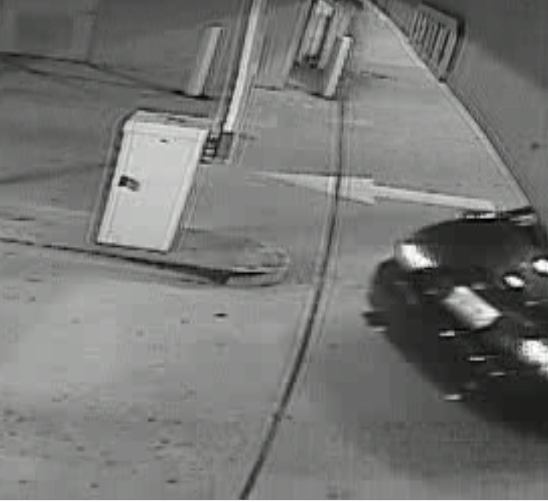 Turns left towards whole foodsCamera 3 Elevator A-1450am victim exits 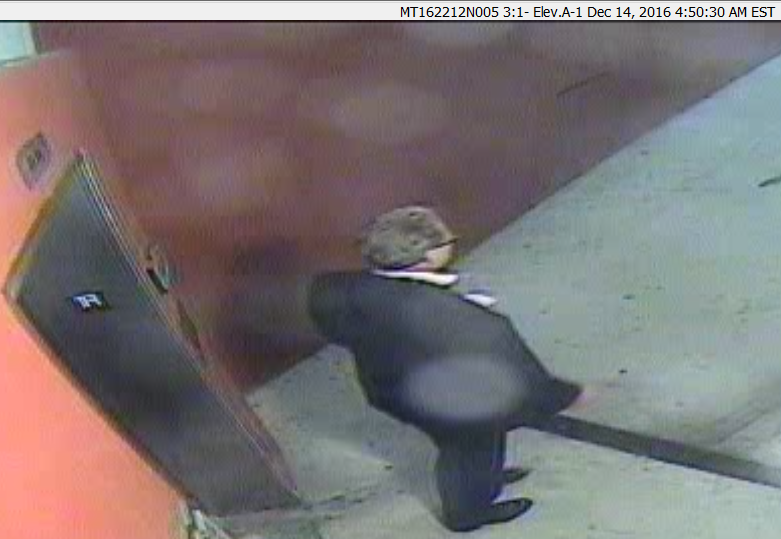 453am bearded subject approaches elevator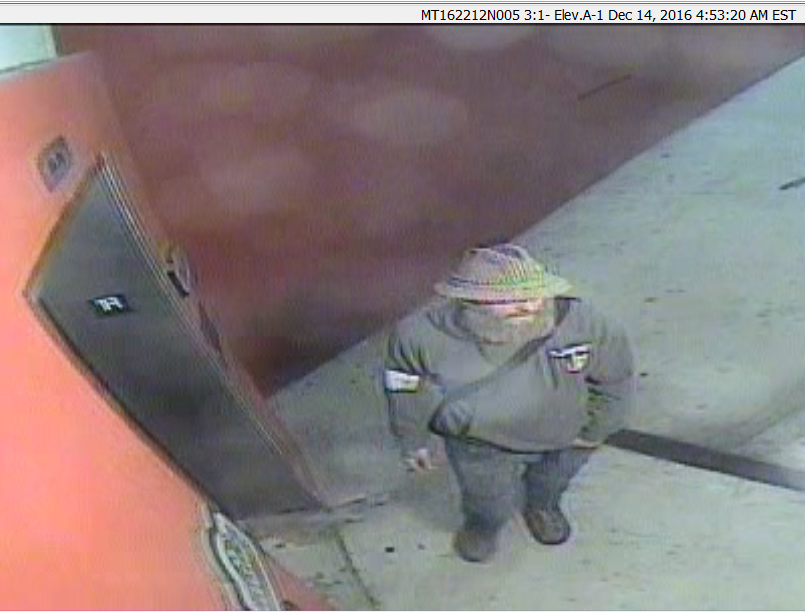 453 unable to enter elevator locates unlocked door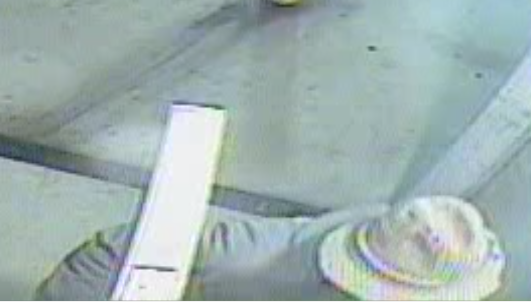 454 vehicle picks up possible victim just off camera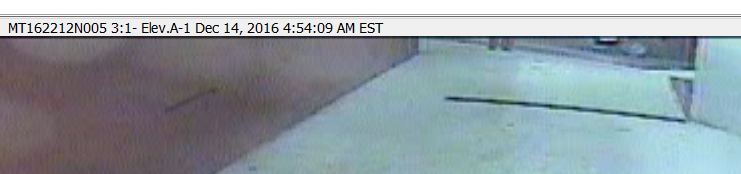 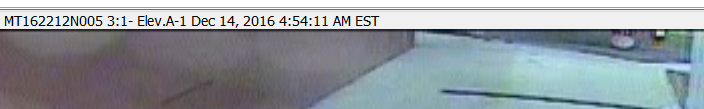 Camera 4 1-Elev A-2436am Victim Enters Elevator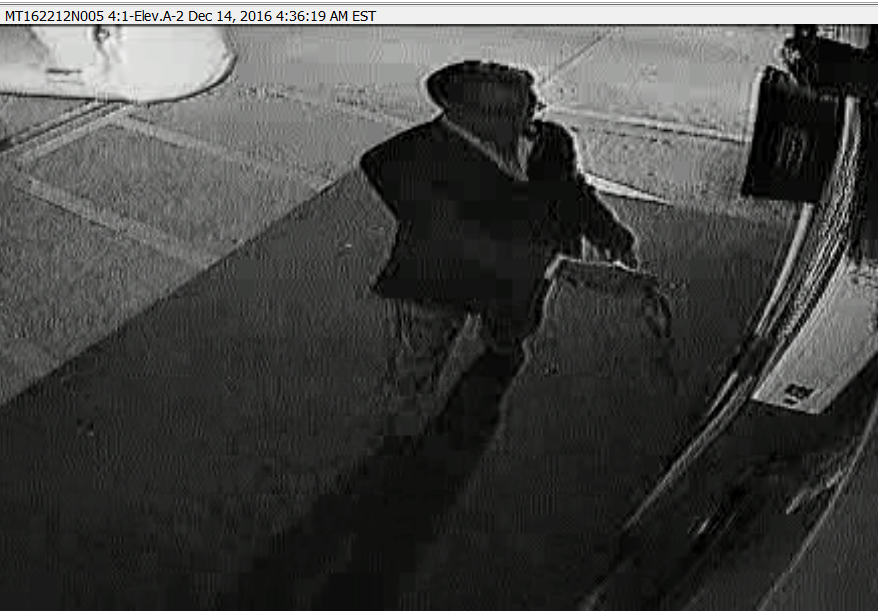 Camera 6 Elavator A436am Victim enters from ground floor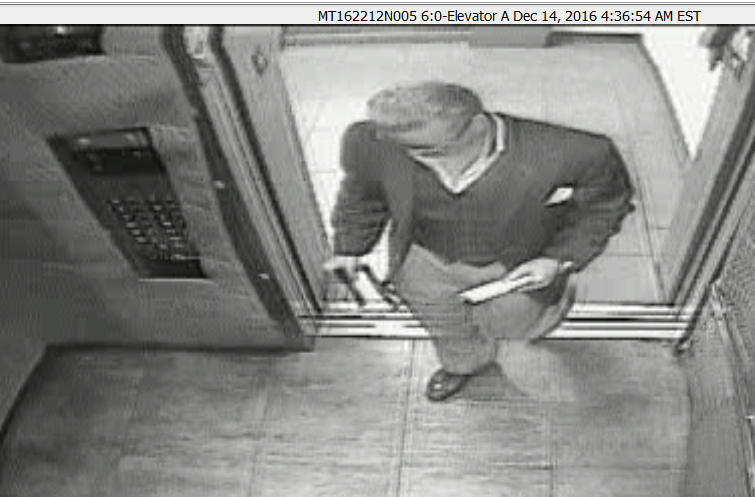 450am Victim enters from 5th floor talking on cell phone goes down exits elevator towards road (not garage)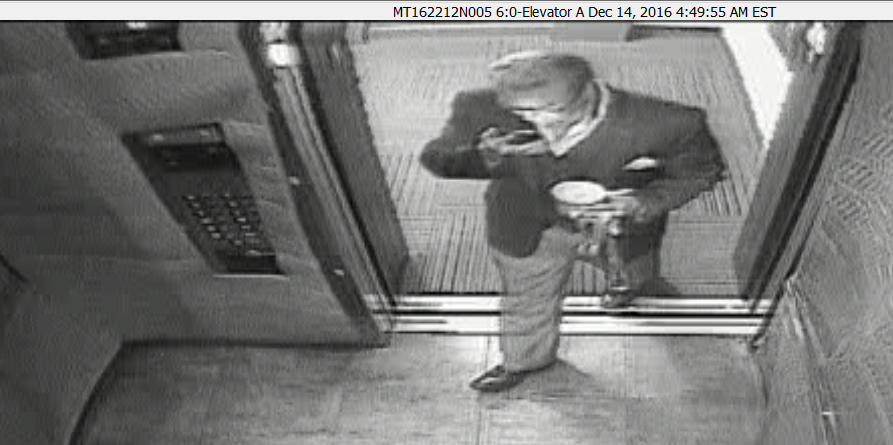 454am beard enters elevator ground level from garage side, pushes button for 5. Exits same time on 5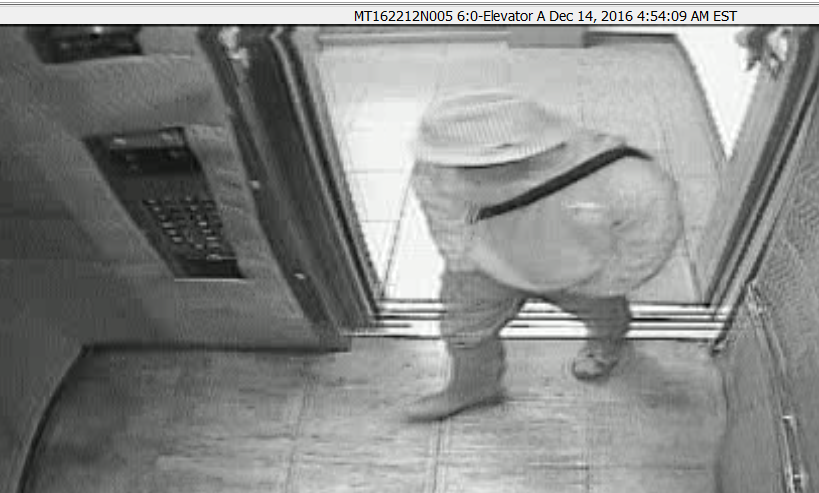 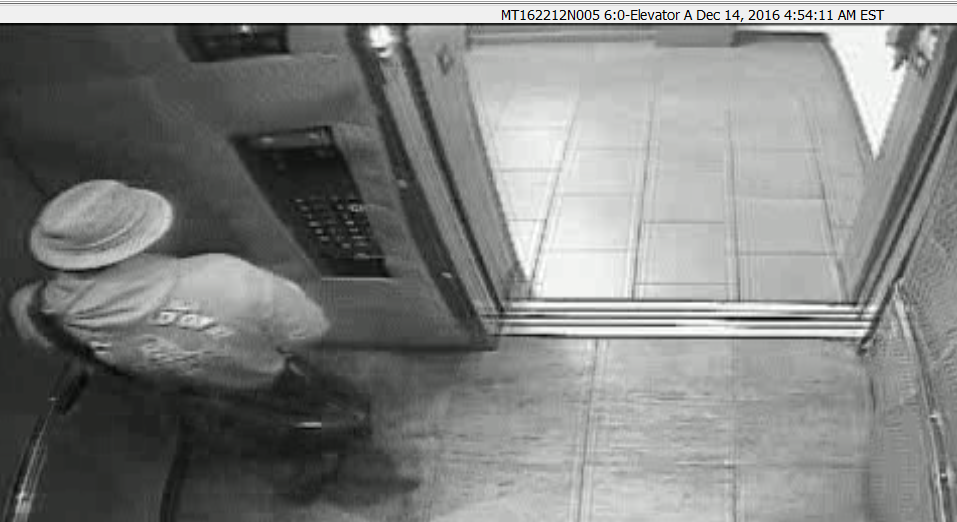 458 Beard reenters elevator (pushes door close no other buttons)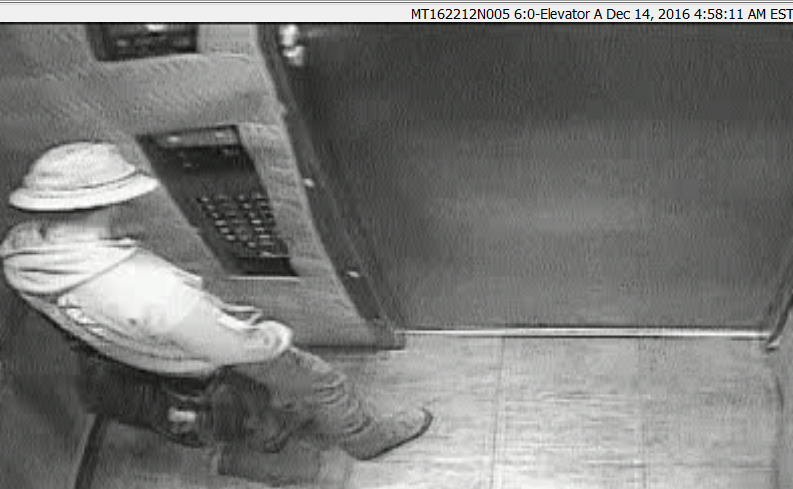 500am pushes door open buton and exits same floor (5)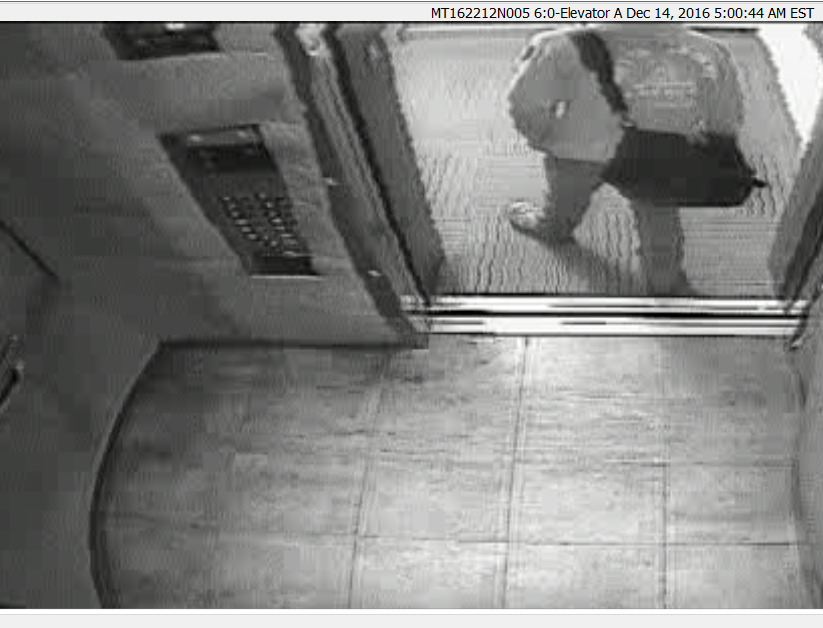 Camera 32 Level 5 Elevator B entrance459am Victim enters with female subject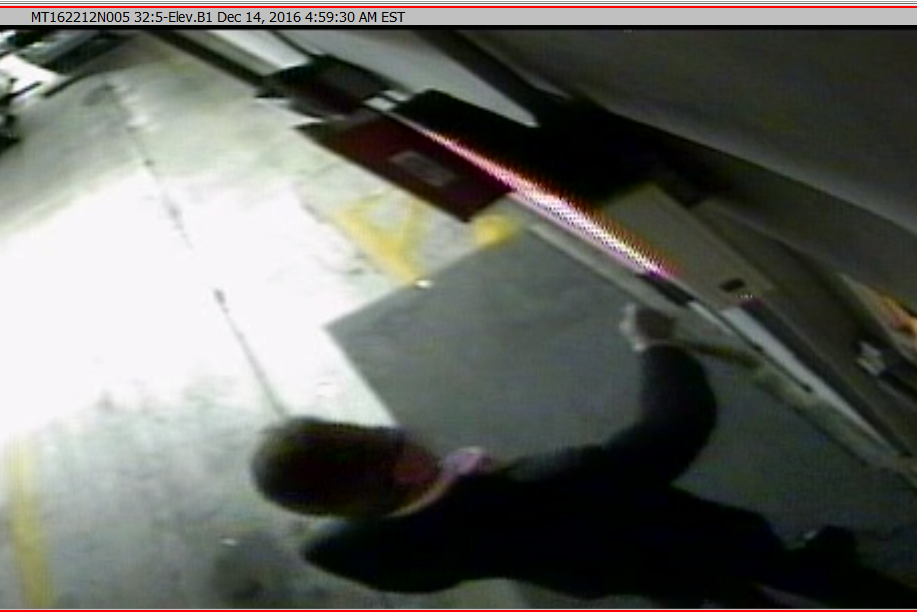 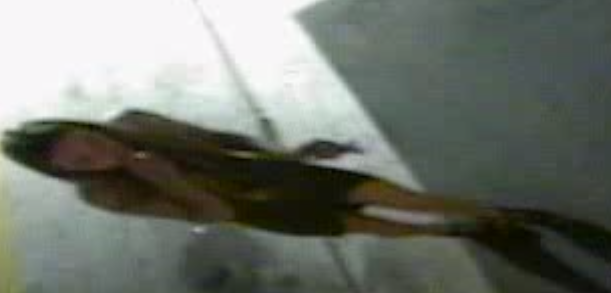 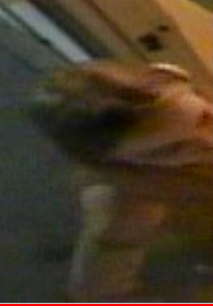 503am Bearded subject exits and props door open, walks around parking lot smoking cigarette.  Subject appears to be wearing a shirt that says “Don’t Tread on Me”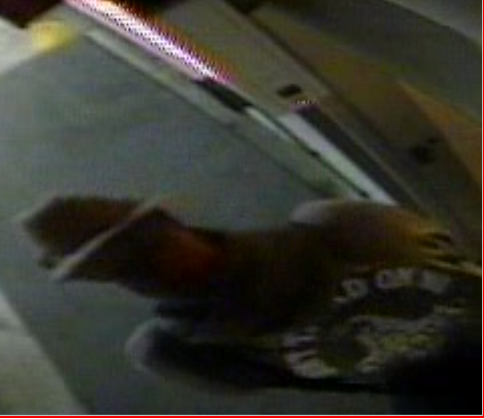 Reenters at 505am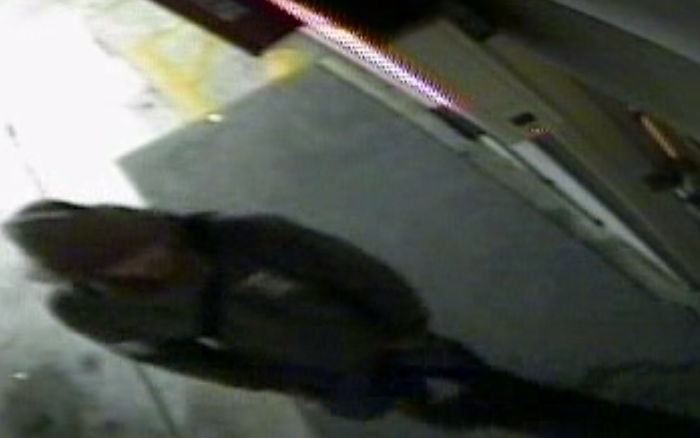 524am Victim and female subject exit wand walk to car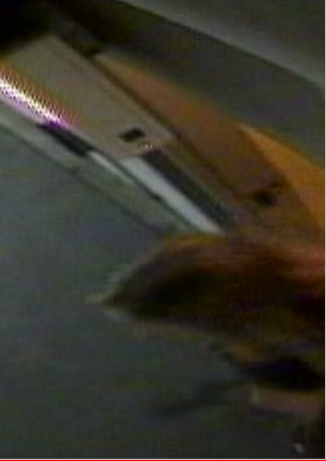 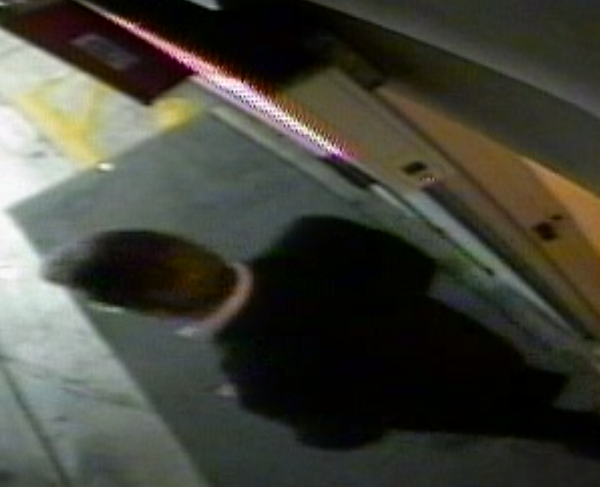 527am victim and female subject reenter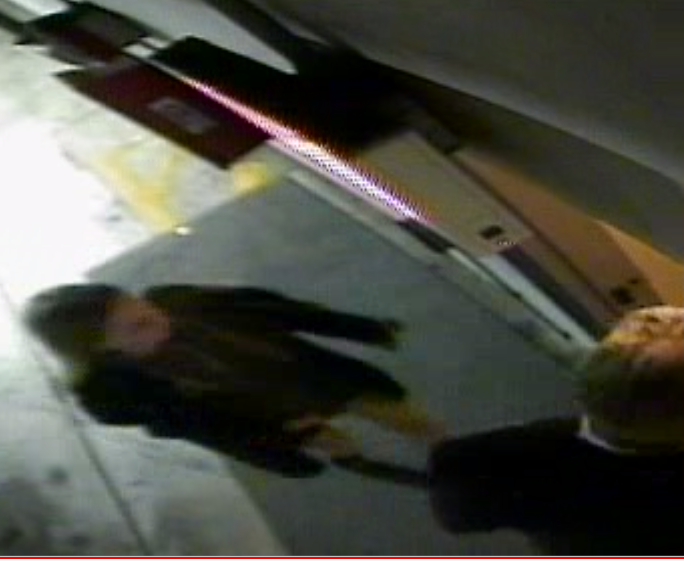 643am female subject runs out to vehicle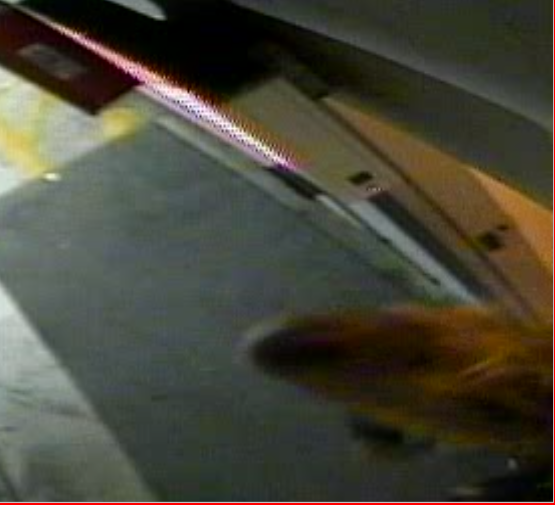 644 vehicle starts leaving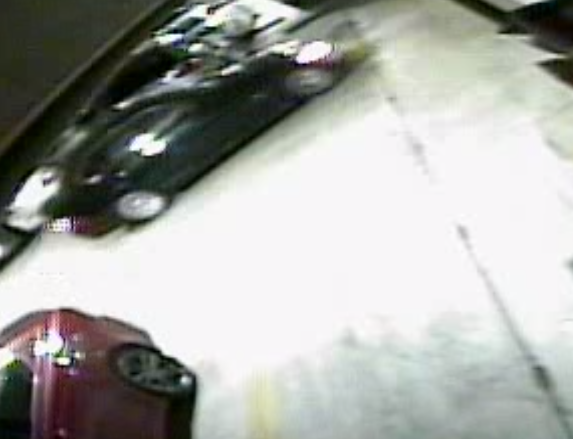 